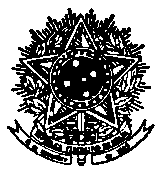 SERVIÇO PÚBLICO FEDERALUNIVERSIDADE FEDERAL DE SANTA CATARINADEPARTAMENTO DE ANTROPOLOGIACAMPUS UNIVERSITÁRIO REITOR JOÃO DAVID FERREIRA LIMA - TRINDADE CEP: 88.040-900 - FLORIANÓPOLIS - SC TELEFONE: (048) 3721-9714/3721-9364 E-MAIL: depant@cfh.ufsc.brSOLICITAÇÃO DE 2ª CHAMADA DE PROVASenhor Chefe do Departamento de Antropologia:Eu, _____________________________________________________________________, aluno(a) regularmente matriculado(a) sob o no _____________________________, solicito 2ª chamada de prova na disciplina _____________________________________________, ministrada pelo(a) Professor(a) _______________________________________________, pelos seguintes motivos:___________________________________________________________________________________________________________________________________________________________________________________________________________________________________________________________________________________________________________________________________________________________________________________________________________________________________________________________________________________________________________________________________________________________________________________________________________________________________________________________________________________________________________________________________________________________________________________________________________________________________  Florianópolis, ____/____/______Assinatura: ________________________________Recebido em: ____/____/______Responsável: ________________